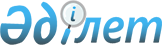 "Құрамында кең таралған пайдалы қазбалар бар, конкурсқа шығаруға жататын жер қойнауы учаскелерінің тізбесін бекіту туралы" Солтүстік Қазақстан облысы әкімдігінің 2011 жылғы 25 наурыздағы № 76 қаулысына өзгеріс енгізу туралы
					
			Күшін жойған
			
			
		
					Солтүстік Қазақстан облысы әкімдігінің 2014 жылғы 20 тамыздағы N 297 қаулысы. Солтүстік Қазақстан облысының Әділет департаментінде 2014 жылғы 22 қыркүйекте N 2941 болып тіркелді. Күші жойылды – Солтүстік Қазақстан облысы әкімдігінің 2016 жылғы 29 шілдедегі N 287 қаулысымен      Ескерту. Күші жойылды – Солтүстік Қазақстан облысы әкімдігінің 29.07.2016 N 287 қаулысымен (алғашқы ресми жарияланған күнінен кейін күнтізбелік он күн өткен соң қолданысқа енгізіледі).

      "Нормативтік құқықтық актілер туралы" Қазақстан Республикасының 1998 жылғы 24 наурыздағы Заңының 21-бабына сәйкес Солтүстік Қазақстан облысының әкімдігі ҚАУЛЫ ЕТЕДІ:

      1. "Құрамында кең таралған пайдалы қазбалар бар, конкурсқа шығаруға жататын жер қойнауы учаскелерінің тізбесін бекіту туралы" Солтүстік Қазақстан облысы әкімдігінің 2011 жылғы 25 наурыздағы № 76 қаулысына (Нормативтік құқықтық актілерді мемлекеттік тіркеу тізілімінде № 1775 тіркелді, 2011 жылғы 22 сәуірде "Солтүстік Қазақстан" газетінде жарияланды) мынадай өзгеріс енгізілсін:

      көрсетілген қаулымен бекітілген Кең таралған пайдалы қазбалары бар конкурсқа қойылатын жер қойнауы учаскелерінің тізбесі осы қаулының қосымшасына сәйкес жаңа редакцияда жазылсын.

      2. Осы қаулының орындалуын бақылау Солтүстік Қазақстан облысы әкімінің жетекшілік ететін орынбасарына жүктелсін.

      3. Осы қаулы оны алғаш ресми жариялаған күннен кейін күнтізбелік он күн өткен соң қолданысқа енгізіледі.

 Кең таралған пайдалы қазбалары бар конкурсқа қойылатын жер қойнауы учаскелерінің тізбесі
					© 2012. Қазақстан Республикасы Әділет министрлігінің «Қазақстан Республикасының Заңнама және құқықтық ақпарат институты» ШЖҚ РМК
				
      Солтүстік Қазақстан облысы
әкімі

Е. Сұлтанов
Солтүстік Қазақстан облысы әкімдігінің 2014 жылғы 20 тамыздағы № 297 қаулысына қосымшаСолтүстік Қазақстан облысы әкімдігінің 2011 жылғы 25 наурыздағы № 76 қаулысымен бекітілдіР/с №

Пайдалы қазбалардың түрі

Кен орнының, жер қойынауы учаскесінің атауы

Орналасқан орны

Орналасқан орны

Орналасқан орны

Жер қойнауын пайдалану операцияларының түрі

Р/с №

Пайдалы қазбалардың түрі

Кен орнының, жер қойынауы учаскесінің атауы

Ауданы

Географиялық координаты

Географиялық координаты

Жер қойнауын пайдалану операцияларының түрі

Р/с №

Пайдалы қазбалардың түрі

Кен орнының, жер қойынауы учаскесінің атауы

Ауданы

солтүстік ендік

Шығыс ұзақтық

Жер қойнауын пайдалану операцияларының түрі

1

2

3

4

5

6

7

1

Саз балшық және саз балшық жыныстары

Алабота

Тайынша

5039'25,6''

7046'37,6''

Өндіру

2

Құм

Арықбалық

Айыртау

501'

6019'

Өндіру

3

Малтатас-құм қоспасы

Бірлік (бөлік)

Ғабит Мүсірепов атындағы

5011'

6050'

Өндіру

4

Құм

Боголюбовский (Солтүстік учаскесі-2)

Қызылжар

5032'

6037'

Өндіру

5

Құм

Возвышенка

Ғабит Мүсірепов атындағы

5047'

6043'

Өндіру

6

Атқылама таужыныс (гранит)

Жамантау

Есіл

5050'13''

6033'22''

Өндіру

7

Атқылама таужыныс (гранит)

Жантайсор

Ақжар

5033'

7046'

Өндіру

8

Әктас

Золотая нива

Уәлиханов

5057'

7055'

Өндіру

9

Құм

Золоторунное

Тайынша

5034'

7047'

Өндіру

10

Құм

Қарлыға (бөлік)

Қызылжар

5038'

6052'

Өндіру

11

Әктас

Қызылту

Уәлиханов

507'

7051'

Өндіру

12

Атқылама таужыныс (гранит)

Комсомольский

Уәлиханов

5008'

7018'

Өндіру

13

Атқылама таужыныс (гранит)

Қоңырсу

Ғабит Мүсірепов атындағы

5020'40''

6040'27''

Өндіру

14

Малтатас-құм қоспасы

Куйбышев

Ғабит Мүсірепов атындағы

5039'

6044'

Өндіру

15

Атқылама таужыныс (гранит)

Ленинский

Есіл

5052'30''

6017'

Өндіру

16

Метоморфтық таужыныс (мәрмәр)

Лесное 1, 2

Тайынша

5030'32''

7031'21''

Өндіру

17

Құм

Мамлют

Мамлют

5057'59''

6053'11''

Өндіру

18

Әктас

Марьевский

Шал ақын

5039'

6021'

Өндіру

19

Ас тұзы

Теке көлі

Уәлиханов

5050'

7056'

Өндіру

20

Атқылама таужыныс (гранит)

Ольгинский

Шал ақын

5030'

6026'

Өндіру

21

Құм

Старосухотинский

Тайынша

5053'

6054'

Өндіру

22

Қалыптық құм

Шағалалы

Тайынша

5041'

6038'

Өндіру

23

Құм

Чеховский

Уәлиханов

5024'

7021'

Өндіру

24

Атқылама таужыныс (гранит)

Чистопольский

Ғабит Мүсірепов атындағы

5037'

6021'

Өндіру

25

Вермикулит

Барчинский

Айыртау

5008'

6041'

Өндіру

26

Атқылама таужыныс (гранит)

Талап

Тайынша

5039'

6050'

Өндіру

27

Атқылама таужыныс (гранит)

Терновский

Тайынша

5041'

6058'

Өндіру

28

Атқылама таужыныс (гранит)

Дәуіт-2 (бөлік)

Ақжар

5033'

7043'

Өндіру

29

Саз балшық және саз балшық жыныстары

Заветы Ильича

Айыртау

5019'

5022'

6025'

6025'

Өндіру

30

Саз балшық және саз балшық жыныстары

Комаровский I

Айыртау

5017'

6056'

Өндіру

31

Саз балшық және саз балшық жыныстары

Комаровский II

Айыртау

5017'

5017'

6054'

6054'

Өндіру

32

Саз балшық және саз балшық жыныстары

Қаратал

Айыртау

5019'37''

5023'

6048'55''

6049'

Өндіру

33

Саз балшық және саз балшық жыныстары

Шалқар

Айыртау

5018'

5018'

6024'

6031'

Өндіру

34

Саз балшық және саз балшық жыныстары

Лавровка

Айыртау

5026'

5024'

6022'

6026'

Өндіру

35

Саз балшық және саз балшық жыныстары

Айыртау

Айыртау

5011'

6019'

Өндіру

36

Саз балшық және саз балшық жыныстары

Арықбалық

Айыртау

5054'

6008'

Өндіру

37

Саз балшық және саз балшық жыныстары

Ақан

Айыртау

5045'

6059'

Өндіру

38

Саз балшық және саз балшық жыныстары

Нижне-Бұрлық

Айыртау

5045'

6003'

Өндіру

39

Саз балшық және саз балшық жыныстары

Дзержинский

Айыртау

5037'

6025'

Өндіру

40

Саз балшық және саз балшық жыныстары

Веселое

Айыртау

5000'

6013'

Өндіру

41

Саз балшық және саз балшық жыныстары

Константиновка

Айыртау

5051'

5051'

6049'

6051'

Өндіру

42

Саз балшық және саз балшық жыныстары

Гусаковка

Айыртау

5047'

5046'

6049'

6040'

Өндіру

43

Саз балшық және саз балшық жыныстары

Куйбышев

Ақжар

5039'

6044'

Өндіру

44

Саз балшық және саз балшық жыныстары

Ленинградский II

Ақжар

5041'

7019'

Өндіру

45

Саз балшық және саз балшық жыныстары

Ленинградский

Ақжар

5030'

7030'

Өндіру

46

Саз балшық және саз балшық жыныстары

Кузбасс

Ақжар

5053'

7044'

Өндіру

47

Саз балшық және саз балшық жыныстары

Менжинский

Ақжар

5001'

7007'

Өндіру

48

Саз балшық және саз балшық жыныстары

Бостандық

Ақжар

5056'

7018'

Өндіру

49

Саз балшық және саз балшық жыныстары

Горьковский II

Ақжар

501'

7057'

Өндіру

50

Саз балшық және саз балшық жыныстары

Новоселовский

Ақжар

5011'

7051'

Өндіру

51

Саз балшық және саз балшық жыныстары

Жаңаауыл

Ақжар

5046'

7003'

Өндіру

52

Саз балшық және саз балшық жыныстары

Колос

Ақжар

5035'

7011'

Өндіру

53

Саз балшық және саз балшық жыныстары

Қазақстанға 40 жыл

Мағжан Жұмабаев

5045'

7031'

Өндіру

54

Саз балшық және саз балшық жыныстары

Полудинский

Мағжан Жұмабаев

5050'

6053'

Өндіру

55

Саз балшық және саз балшық жыныстары

Суворовка

Мағжан Жұмабаев

5021'

7022'

Өндіру

56

Саз балшық және саз балшық жыныстары

Булаев

Мағжан Жұмабаев

5052'

7026'

Өндіру

57

Саз балшық және саз балшық жыныстары

Ждановка

Мағжан Жұмабаев

5012'

7049'

Өндіру

58

Саз балшық және саз балшық жыныстары

Возвышенка

Мағжан Жұмабаев

5029'

7056'

Өндіру

59

Саз балшық және саз балшық жыныстары

Ильинка

Есіл

5012'

602'

Өндіру

60

Саз балшық және саз балшық жыныстары

Николаевка

Есіл

5012'

6050'

Өндіру

61

Саз балшық және саз балшық жыныстары

Заградовка

Есіл

5049'

6036'

Өндіру

62

Саз балшық және саз балшық жыныстары

Московский

Есіл 

5059'

6012'

Өндіру

63

Саз балшық және саз балшық жыныстары

Заречный

Есіл

5022'

6033'

Өндіру

64

Саз балшық және саз балшық жыныстары

Террасовый

Есіл

5022'

6027'

Өндіру

65

Саз балшық және саз балшық жыныстары

Ульяновка

Есіл

5018'

6012'

Өндіру

66

Саз балшық және саз балшық жыныстары

Благовещенка

Жамбыл

5022'

600'

Өндіру

67

Саз балшық және саз балшық жыныстары

Киров

Жамбыл

5021'

6023'

Өндіру

68

Саз балшық және саз балшық жыныстары

Преснов

Жамбыл

5035'

6019'

Өндіру

69

Саз балшық және саз балшық жыныстары

Островка

Жамбыл

5041'

608'

Өндіру

70

Саз балшық және саз балшық жыныстары

Буденый

Жамбыл

5039'

6030'

Өндіру

71

Саз балшық және саз балшық жыныстары

Шаховское

Қызылжар

5044'

6019'

Өндіру

72

Саз балшық және саз балшық жыныстары

Рассвет

Қызылжар

5029'

6040'

Өндіру

73

Саз балшық және саз балшық жыныстары

Куйбышев

Қызылжар

5039'

6044'

Өндіру

74

Саз балшық және саз балшық жыныстары

Новоникольский

Қызылжар

5032'

6039'

Өндіру

75

Саз балшық және саз балшық жыныстары

Лесные поляны

Қызылжар

5040'

6026'

Өндіру

76

Саз балшық және саз балшық жыныстары

Ленин атындағы

Қызылжар

509'

6014'

Өндіру

77

Саз балшық және саз балшық жыныстары

Налобинский

Қызылжар

5012'

6041'

Өндіру

78

Саз балшық және саз балшық жыныстары

Лесное

Қызылжар

504'

602'

Өндіру

79

Саз балшық және саз балшық жыныстары

Соколовка

Қызылжар

504'

6011'

Өндіру

80

Саз балшық және саз балшық жыныстары

Беловский

Мамлют

5005'

6030'

Өндіру

81

Саз балшық және саз балшық жыныстары

Городецкий

Шал ақын

5043'

6014'

Өндіру

82

Саз балшық және саз балшық жыныстары

Повозочное

Шал ақын

5016'

6032'

Өндіру

83

Саз балшық және саз балшық жыныстары

Сергеевка

Шал ақын

5054'

6026'

Өндіру

84

Саз балшық және саз балшық жыныстары

Кучковский

Аққайың

509'

6048'

Өндіру

85

Саз балшық және саз балшық жыныстары

Ленинский III

Аққайың

5029'

6010'

Өндіру

86

Саз балшық және саз балшық жыныстары

Киров атындағы

Тайынша

5009,5'

7021'

Өндіру

87

Саз балшық және саз балшық жыныстары

Ильич атындағы

Тайынша

5008'20''

7032'40''

Өндіру

88

Саз балшық және саз балшық жыныстары

Абай атындағы

Тайынша

5042'

7006'

Өндіру

89

Саз балшық және саз балшық жыныстары

Донецкий

Тайынша

5049'

7008'

Өндіру

90

Саз балшық және саз балшық жыныстары

Луговка

Тайынша

5040'

5040'

5040'

7025'

7022'

7029'

Өндіру

91

Саз балшық және саз балшық жыныстары

Звезда Коммуны

Тайынша

5056'

7024'

Өндіру

92

Саз балшық және саз балшық жыныстары

Красная звезда

Тайынша

5048'

7006'

Өндіру

93

Саз балшық және саз балшық жыныстары

Куйбышев I

Тайынша

5057'

7016'

Өндіру

94

Саз балшық және саз балшық жыныстары

Подольский

Тайынша

5050'

7007'

Өндіру

95

Саз балшық және саз балшық жыныстары

Келлеровка

Тайынша

5052'

6059'

Өндіру

96

Саз балшық және саз балшық жыныстары

Заречный

Тайынша

5022'

6033'

Өндіру

97

Саз балшық және саз балшық жыныстары

Тимирязев

Тимирязев

5045'

6029'

Өндіру

98

Саз балшық және саз балшық жыныстары

Золотая Нива

Уәлиханов

5058'

7057'

Өндіру

99

Саз балшық және саз балшық жыныстары

Талдысай

Уәлиханов

5035'

7032'

Өндіру

100

Саз балшық және саз балшық жыныстары

Қызылту

Уәлиханов

5040'

7031'

Өндіру

101

Саз балшық және саз балшық жыныстары

Бидайық

Уәлиханов

5013'

5002'

5058'

7048'

7045'

7045'

Өндіру

102

Саз балшық және саз балшық жыныстары

Амангелді

Уәлиханов

5012'

6026'

Өндіру

103

Саз балшық және саз балшық жыныстары

Озерный

Уәлиханов

5008'

5019'

6015'

6020'

Өндіру

104

Саз балшық және саз балшық жыныстары

Боқбасар

Уәлиханов

5037'

7024'

Өндіру

105

Саз балшық және саз балшық жыныстары

Рузаевский Западный

Ғабит Мүсірепов атындағы

5003'

6043'

Өндіру

106

Саз балшық және саз балшық жыныстары

Ставропольский

Ғабит Мүсірепов атындағы

5051'

5051'

6039'

6033'

Өндіру

107

Саз балшық және саз балшық жыныстары

Червонный

Ғабит Мүсірепов атындағы

5016'

6045'

Өндіру

108

Саз балшық және саз балшық жыныстары

Ломоносовский

Ғабит Мүсірепов атындағы

5050'

5027'

6027'

6027'

Өндіру

109

Саз балшық және саз балшық жыныстары

Целинный

Ғабит Мүсірепов атындағы

5036'

6027'

Өндіру

110

Саз балшық және саз балшық жыныстары

Станционный

Ғабит Мүсірепов атындағы

5048'

6057'

Өндіру

111

Саз балшық және саз балшық жыныстары

Жембарақ

Ғабит Мүсірепов атындағы

5050'

6059'

Өндіру

112

Саз балшық және саз балшық жыныстары

Чернозубовский

Ғабит Мүсірепов атындағы

5042'

6039'

Өндіру

113

Саз балшық және саз балшық жыныстары

Шарық

Ғабит Мүсірепов атындағы

5001'

5057'

6020'

6014'

Өндіру

114

Саз балшық және саз балшық жыныстары

Возвышенка

Ғабит Мүсірепов атындағы

5029'

7056'

Өндіру

115

Саз балшық және саз балшық жыныстары

Литвиновский

Ғабит Мүсірепов атындағы

5036'

6026'

Өндіру

116

Саз балшық және саз балшық жыныстары

Тахтабродский

Ғабит Мүсірепов атындағы

5039'

6034'

Өндіру

117

Саз балшық және саз балшық жыныстары

Чистополье

Ғабит Мүсірепов атындағы

5034'

6017'

Өндіру

118

Саз балшық және саз балшық жыныстары

Парижская Коммуна

Ғабит Мүсірепов атындағы

5012'

5012'

6003'

6005'

Өндіру

119

Атқылама таужыныс

Сергеевка

Шал Ақын

5052’43,9"

6027’04,3"

Өндіру

120

Құрылыс құмы

Ува

Қызылжар

5034’56.48"

5035’01.85"

5035’23.03"

5035’25.08"

5034’41.43"

5034’52.02"

6045’19.04"

6045’28.56"

6045’50.56"

6046’31.69"

6046’00.68"

6045’18.54"

Барлау

121

Атқылама таужыныс

Горный

Тайынша

5030’59.52"

5030’59.82"

5030’41.06"

5030’40.98"

5030’20.85"

5030’20.59"

7030’45.79"

7031’44.29"

7031’44.55"

7032’33.00"

7032’33.73"

7030’45.78"

Барлау

122

Атқылама таужыныс

Сары тас

Тайынша

5025’59.25"

5025’59.29"

5025’36.19"

5025’35.87"

7022’59.19"

7024’01.19"

7024’01.58"

7022’59.14"

Барлау

123

Саз балшық және саз балшық жыныстары

Оңтүстік

Петропавл қ.

5048’

5048’

5048’

5048’

6012’

6013’

6013’

6013’

Барлау

